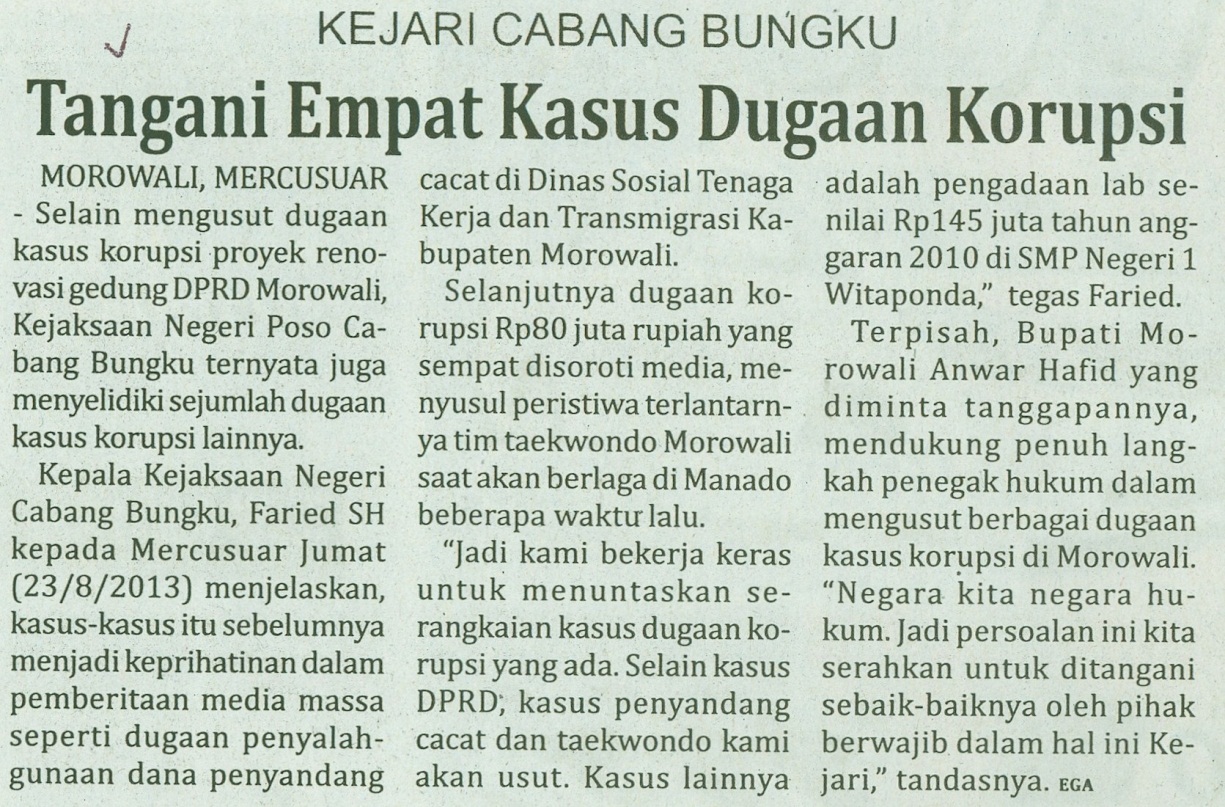 Harian    	:Mercusuar KasubaudSulteng IHari, tanggal:Sabtu, 24 Agustus 2013KasubaudSulteng IKeterangan:Halaman 14  Kolom 3-15KasubaudSulteng IEntitas:Kabupaten MorowaliKasubaudSulteng I